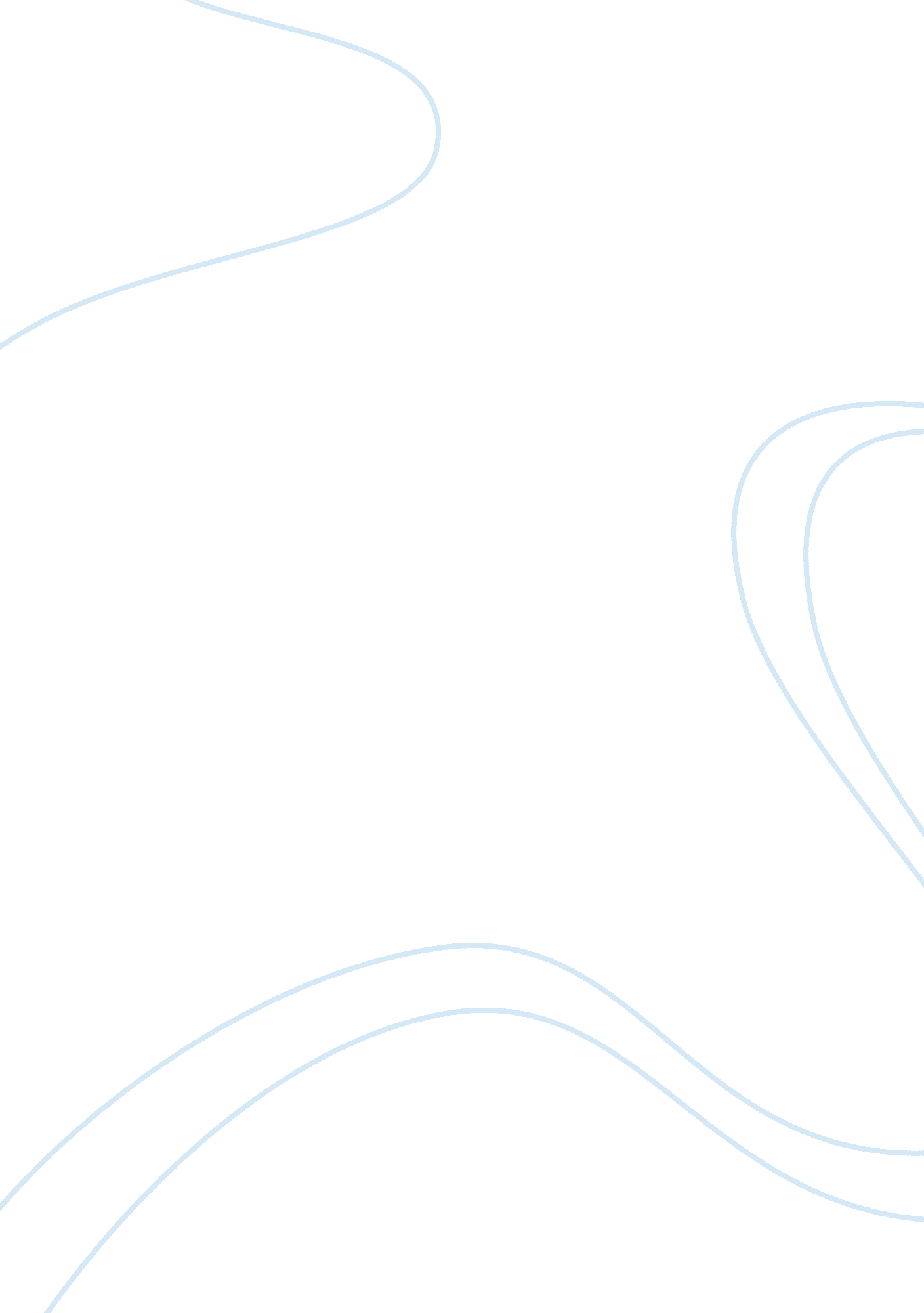 Biggest challenge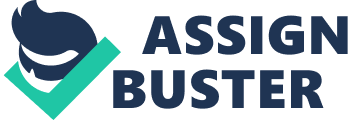 Biggest Challenge There is only so much time in one day yet there is always so much to do. To make the most of every second, minute, and hour, planning is required. However, even the best of plans can go astray with the right amount of distractions. Staying motivated and on task can be difficult when there is something so much more appealing to be doing. Some traits that are required to help overcome these challenges are patience and perseverance. I do not profess to have attained these attributes yet, but I am always trying to improve my time management skills. The biggest challenges that prevent me from effectively managing my time revolve around technology, namely Facebook and Twitter. 
With the vast number of people on social networking sites such as Facebook and Twitter, it is hard not to be distracted by it. There is nothing worse than getting down to some serious study or washing the dishes when a Facebook notification pops up asking if you would like to go to a friend’s birthday party next weekend. Before a decision can be made, the guest list has to be checked (i. e. stalked) to see who is going to be there. If the event is worth going to, then practically every cool person should be attending. Before realizing it, 25 minutes have passed by and studying, or the dishes, has been left far behind. 
Despite the drawbacks, Facebook and Twitter are not all bad. In fact, they can be quite helpful in the area of homework in particular. For example, study groups can be formed online and classmates can provide encouragement and expertise wherever needed. In the case of a household chore, mentioning it on a Facebook status update or sending out a tweet may provoke a flurry of responses. The key is to leave everyone also while carrying out the chore and only check the reaction afterwards. 
Technology will continue to be a challenge in the area of time management, but with the right safeguards put in place, the use of social networking sites can actually increase output. 